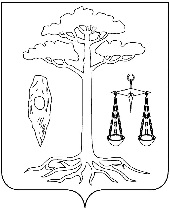 ГЛАВАтейковского муниципального районаивановской областип о с т а н о в л е н и е  от 20.02.2023 № 7г. ТейковоО предоставлении разрешения на условно разрешенный вид использования земельного участка, расположенного по адресу: Ивановская область, Тейковский район, с. Новое Леушино, ул. Центральная, д. 7В соответствии с Градостроительным кодексом Российской Федерации, Федеральным законом от 6 октября 2003 г. №131-ФЗ «Об общих принципах организации местного самоуправления в Российской Федерации», Правилами землепользования и застройки Новолеушинского сельского поселения, утвержденными решением Совета Тейковского муниципального района 28.03.2018 № 284-р, на основании заключения по результатам публичных слушаний от 20.02.2023, руководствуясь Уставом Тейковского муниципального районап о с т а н о в л я Ю: Предоставить разрешение на условно разрешенный вид использования земельного участка или объекта капитального строительства – «Стационарное медицинское обслуживание» в отношении земельного участка с кадастровым номером 37:18:020101:686, расположенного по адресу: Ивановская область, Тейковский район, с. Новое Леушино, ул. Центральная, д. 7.Опубликовать настоящее постановление на официальном сайте администрации Тейковского муниципального района.Настоящее постановление вступает в силу после его официального опубликования.Контроль за исполнением настоящего постановления возложить на заместителя главы администрации, начальника управления координации жилищно-коммунального, дорожного хозяйства и градостроительства Полозов Б.Г.	                                                          В.А. Катков    